JARNÍ KVĚTINY – ВЕСНЯНІ КВІТИ______________________________________________________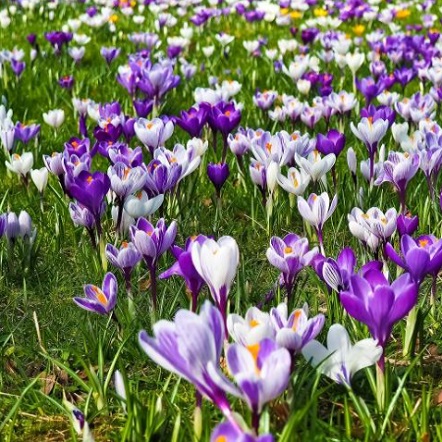 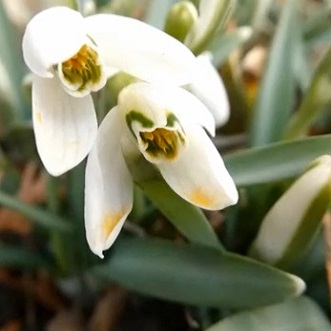 1………………………………….    2…………………………………..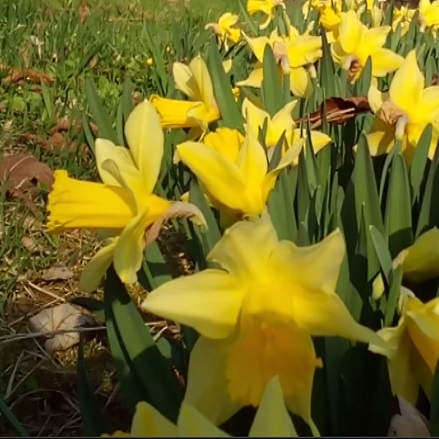 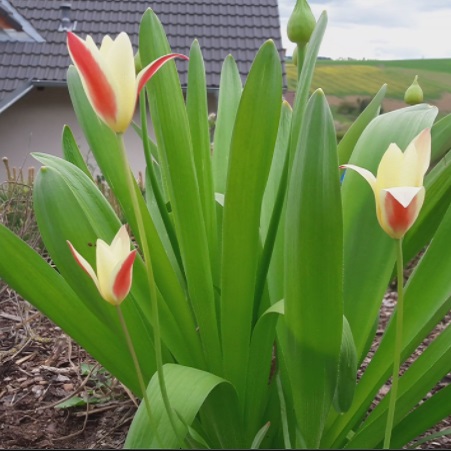 3…………………………………..   4…………………………………..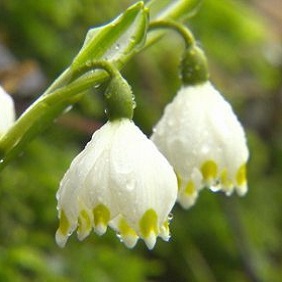 5………………………………………A) KROKUS – КРОКУСИB) SNĚŽENKA – ПРОЛІСОКC) TULIPÁN – ТЮЛЬПАНD) BLEDULE – БілоцвітE) NARCIS – НАРЦИС Autor: Alžběta Plívová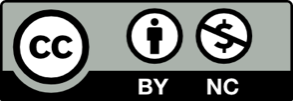 Toto dílo je licencováno pod licencí Creative Commons [CC BY-NC 4.0]. Licenční podmínky navštivte na adrese [https://creativecommons.org/choose/?lang=cs]